ANEXA  21 – Informarea referitoare la prelucrarea datelor cu caracter personalROMÂNIA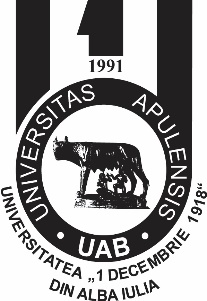 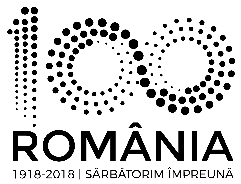 MINISTERUL EDUCAŢIEI NAȚIONALEUNIVERSITATEA ,,1 DECEMBRIE 1918” DIN ALBA IULIA510009, Alba Iulia, Str. Gabriel Bethlen Nr. 5 Tel: +40 258 806130 • Fax: +40 258 812630 • E-mail: cond@uab.roCabinet RectorINFORMAREîn temeiul art.13 din Regulamentul 2016/679/UE	Pentru că candidezi pe un post vacant în cadrul Universității 1 Decembrie 1918 din Alba Iulia trebuie să știi că responsabilitatea noastră în această relație implică și modul în care avem grijă de datele tale personale. 	“Date cu caracter personal” înseamnă orice informații privind o persoană fizică identificată sau identificabilă („persoana vizată”); o persoană fizică identificabilă este o persoană care poate fi identificată, direct sau indirect, în special prin referire la un element de identificare, cum ar fi un nume, un număr de identificare, date de localizare, un identificator online, sau la unul sau mai multe elemente specifice, proprii identității sale fizice, fiziologice, genetice, psihice, economice, culturale sau sociale;Universitatea 1 Decembrie 1918 din Alba Iulia este înregistrată sub nr. 32125 în registrul de evidenta a prelucrărilor de date cu caracter personal. „Prelucrare” înseamnă orice operațiune sau set de operațiuni efectuate asupra datelor cu caracter personal sau asupra seturilor de date cu caracter personal, cu sau fără utilizarea de mijloace automatizate, cum ar fi colectarea, înregistrarea, organizarea, structurarea, stocarea, adaptarea sau modificarea, extragerea, consultarea, utilizarea, divulgarea prin transmitere, diseminarea sau punerea la dispoziție în orice alt mod, alinierea sau combinarea, restricționarea, ștergerea sau distrugerea. 	Categorii de date personale prelucrate de către Universitatea 1 Decembrie 1918 din Alba Iulia, la depunerea dosarelor de concurs, la angajare si apoi ulterior in desfășurarea activității:Date personale de identificare (nume, prenume, adresa, data nasterii, sex, telefon, e-mail, CNP, naționalitate, cetățenie, datele actului de identitate (serie, număr, valabilitate, emitent), funcţia, locul de muncă, durata contractului individual de muncă, semnătura olografa și semnătura în format digital, poza, CV-ul,  apartenenţa la sindicat, cazierul judiciar (necesar dosar concurs angajare)). Datele sunt necesare pentru încheierea în mod valabil a contractului de muncă și derularea raportului contractual cu Operatorul, Revisal, declarații fiscale, CAS. Poza este necesara pentru legitimații angajat. Informația privind apartenenţa la sindicate, determină, la cererea dvs. suportul biroului personal-salarizare  pentru reținerea și virarea cotizațiilor aferente.Date cu caracter personal privind familia (starea civila, detalii despre familie/soț/ persoane în întreținere, include și prelucrarea CNP persoanelor aflate în întreținere minori/majori); datele sunt prelucrate în raportări privind datele personalului angajat (Revisal, declarații fiscale, CAS) și statistice.Date cu caracter personal privind educația și experiența profesionala (istoric educație și training, calificări, certificări); datele sunt colectate și prelucrate de biroul personal salarizare Date cu caracter personal privind sănătatea (date privind starea de sănătate fizica și psihica sau afectiunile medicale declarate în chestionarele medicale și care rezulta din analizele medicale efectuate la angajare/controlul medical periodic, datele medicale fiind necesare pentru angajare/asigurarea securității și sănătății în muncă.Date personale financiare (informații legate de conturi bancare, venituri, facilități fiscale sau beneficii sociale, obligații fiscale, venituri din alte surse); datele sunt necesare în cadrul biroului personal salarizare/completarea declarațiilor de avere, popriri.Informații cu privire la imaginea dvs.  - înregistrările video captate de camerele de supraveghere instalate la sediile operatorului; adresa IP captată la utilizarea website-urilor și aplicațiilor Operatorului. Datele sunt necesare în vederea asigurării pazei și protecției în locațiile operatorului, a îmbunătățirii serviciilor oferite, soluționării reclamațiilor precum și în vederea asigurării functionalităților tehnice ale platformelor online utilizate de Operator.Începând cu data de 25 mai 2018, ne-am aliniat la standardele europene în vigoare privind prelucrarea datelor cu caracter personal și libera lor circulație, stipulate în Regulamentul 2016/679/UE, astfel te informam cu privire la:Identitatea și datele de contact ale operatorului: Universitatea 1 DECEMBRIE 1918 din Alba Iulia, cu sediul în str. Gabriel Bethlen, nr.5, localitatea Alba Iulia, județul Alba, reprezentată legal prin Rector - prof. univ. dr. Daniel Valer Breaz, cod fiscal 5665935, tel: +40 258 806130, fax: +40 258 812630, e-mail: cond@uab.roÎncepând cu data de 25 mai 2018, pentru orice întrebări sau nemulțumiri te poți adresa responsabilului nostru pentru prelucrarea datelor, prin email la protectiadatelor@uab.ro.Scopurile în care sunt prelucrate datele cu caracter personal, precum și temeiul juridic al prelucrării:art. 6 alin. 1 lit. a din Regulament - persoana vizată și-a dat consimțământul pentru prelucrarea datelor sale cu caracter personal art. 6 alin. 1 lit. b din Regulament prelucrarea este necesară pentru executarea unui contract la care persoana vizată este parte art. 6 alin. 1 lit. c din Regulament prelucrarea este necesară în vederea îndeplinirii unei obligații legale care îi revine operatoruluiart. 6 alin. 1 lit. f din Regulament prelucrarea este necesară în scopul intereselor legitime urmărite de operator sau de o parte terţă, cu excepţia cazului în care prevalează interesele sau drepturile şi libertăţile fundamentale ale persoanei vizate, care necesită protejarea datelor cu caracter personal, în special atunci când persoana vizată este un copil.Prelucrarea datelor în alte scopuri decât cele menționate mai sus o vom realiza numai după informarea și consimțământul dumneavoastră.Prelucrarea este necesară în procedura de concurs, in scopul încheierii si executării contractelor si raporturilor juridice specifice de munca, pentru activitațile necesare in vederea îndeplinirii scopului pentru care instituția a fost creata, fiind folosite si pentru analize, prelucrări statistice si arhivare, comunicări sau raportări către autoritățile, instituțiile sau agențiile de stat abilitate, în vederea îndeplinirii unei obligații legale care îi revine operatorului, soluționarea petițiilor, solicitărilor și a potențialelor litigii, în interesul legitim al Universităţii pentru recuperarea creanțelor, asigurarea măsurilor de securitate.Destinatarii sau categoriile de destinatari ai datelor cu caracter personal -  în vederea îndeplinirii obligațiilor legale și contractuale, comunicam aceste date către: angajații operatorului cu drept de acces;autoritățile si instituțiile statului (inclusiv autorități fiscale, organele statului competente în materie penală), Casa de Asigurări de Sănătate, ca urmare a unei obligații legale a Operatorului;furnizorii /prestatorii implicați în mod direct/indirect (dezvoltatori de servicii IT, bănci, servicii de medicina muncii, securitate și sănătate in munca), colaboratori;instanțe judecătorești sau arbitrale, notari publici, avocați, executori judecătorești, alte servicii autorizate, experți evaluatori.În desfășurarea activității curente, UAB nu transferă date cu caracter personal către o țară terță sau o organizație internațională. Orice solicitare de transmitere de informații care conțin date cu caracter personal nu poate fi satisfăcută decât cu informarea și consimțământul angajatului/candidatului. În plus față de informațiile menționate anterior, vă comunicăm ca: (a). perioada pentru care vor fi stocate datele cu caracter personal este întreaga perioadă contractuală, până la expirarea obligațiilor contractuale și a termenelor de arhivare legale.Vom stabili măsuri tehnice și procedurale, pentru a proteja și pentru a asigura confidențialitatea, integritatea și accesibilitatea datelor dvs. cu caracter personal prelucrate; vom preveni utilizarea sau accesul neautorizat și vom preveni încălcarea securității datelor cu caracter personal, în conformitate cu legislația în vigoare.Informarea privind prelucrarea datelor cu caracter personal este însoțită de  Anexa 1 –    Declarație de consimțământ.DECLARAŢIE DE CONSIMŢĂMÂNTSubsemnatul/a, (numele) __________________________ (prenumele) ______________________ (numele anterior) _____________________ cu domiciliul în _______________ judeţul (sectorul) ______________ str. _____________________ nr. ___, bl. ___, ap. ___,  posesor al ____________________seria __ nr. _____ CNP |__|__|__|__|__|__|__|__|__|__|__|__|__|în calitate de candidat pe un post  in cadrul Universității “1 Decembrie 1918” din Alba Iulia consimt în mod expres şi neechivoc nu consimt că datele mele cu caracter personal, menționate în Informarea ce însoțeste prezenta declarație de consimțământ, să fie prelucrate, în conformitate cu legislaţia europeană (Regulamentul (UE) 2016/679 privind protecţia persoanelor fizice în ceea ce priveşte prelucrarea datelor cu caracter personal) de către instituţia de învățământ UNIVERSITATEA ,,1 DECEMBRIE 1918” DIN ALBA IULIA şi de către orice alt organism abilitat să efectueze verificări asupra activităţii acesteia. Prezenta declaraţie acoperă prelucrarea datelor cu caracter personal, până la expirarea obligațiilor contractuale și a termenelor de arhivare legale.Nume şi prenume: Dată: 									Semnătură:(b). Regulamentul menționat conferă mai multe drepturi persoanelor cărora li se prelucrează datele cu caracter personal: ”Dreptul de acces”, ”Dreptul la rectificare” dreptul la ștergerea datelor (“dreptul de a fi uitat”), “obligația operatorului de notificare privind rectificarea sau ștergerea datelor cu caracter personal  “Dreptul la restricţionarea prelucrării”, “dreptul la portabilitatea datelor”,  “dreptul de a se opune”, “persoana vizată are dreptul de a nu face obiectul unei decizii bazate exclusiv pe prelucrarea automată, inclusiv crearea de profiluri.”(c)Datele cu caracter personal prelucrate pentru unul sau mai multe scopuri specifice sau datele care dezvăluie originea rasială sau etnică, opiniile politice, confesiunea religioasă sau convingerile filozofice sau apartenenţa la sindicate şi prelucrarea de date genetice, de date biometrice pentru identificarea unică a unei persoane fizice, de date privind sănătatea sau de date privind viaţa sexuală sau orientarea sexuală ale unei persoane fizice, se prelucrează numai în baza consimțământului acordat. Totodată, ai dreptul de a retrage consimțământul în orice moment, fără a afecta legalitatea prelucrării efectuate pe baza consimțământului înainte de retragerea acestuia;(d)Daca ești de părere ca ți-am încălcat vreun drept privind acest subiect, te poti adresa Autorității Naționale de Supraveghere a Prelucrării Datelor cu Caracter Personal.(e)Furnizarea de date cu caracter personal reprezintă o obligație necesară pentru procedura de concurs, încheierea unui contract sau în baza contractului de muncă încheiat o obligație legală și contractuală. Candidatul la un post/angajatul este obligat să furnizeze aceste date cu caracter personal în caz contrar, consecințele nerespectării acestei obligații fiind imposibilitatea încheierii, respectiv derulării contractului de muncă.(f) Nu utilizam în cadrul Universității 1 DECEMBRIE 1918 din Alba Iulia, un proces decizional automatizat incluzând crearea de profiluri.